Муниципальное бюджетное дошкольное образовательное учреждение детский сад комбинированного вида  «Рябинка»Конспект непосредственно образовательной деятельности «Я и моя семья»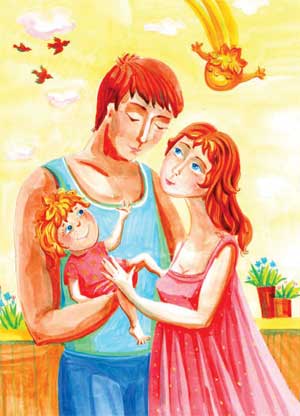 Подготовительная группаАвтор:Панова Лидия Петровна,воспитатель высшей квалификационной категории МБДОУ детский сад «Рябинка»г. Дорогобуж, 2014 гПриоритетная образовательная область:  «Социально-коммуникативное развитие».Задачи:Образовательные.Формировать первоначальные  правовые  знания у дошкольников.Развивающие.Развивать умение слушать и понимать услышанное.Воспитательные. Воспитывать в  детях доброту, внимание к окружающим,  чувство самоуважение и уважения к членам семьи. Задачи ОО в интеграции: «Речевое развитие»Активизировать словарь за счёт новых слов: полное имя, отчество, свидетельство о рождении, семья,  внук, внучка, родственники, конвенция, право.Поддерживать беседу, вести рассказ, инициативно высказываться.Развивать речевую  активность детей.  «Познавательное развитие» В доступной форме познакомить детей с «Конвенцией о правах ребёнка»; дать понятие о том, что каждый ребёнок имеет право на имя, отчество, на проживание   семье, на гражданство.Закрепить понятия «семья», «отношения в семье». «Художественно-эстетическое развитие»Развитие творческого потенциала ребенка, создание условий для его самореализации. «Физическое развитие» Развивать мелкую моторику пальцев рук.Предпосылки учебной деятельности:Воспитание познавательных интересов и потребностей.Оборудование для педагога: Аудиозапись плача ребёнка,  «Конвенция о правах ребёнка», доска, интерактивная доска, презентация «Конвенция о правах ребёнка в картинках».Оборудование для детей: 2 коляски с куклами – младенцами (к рукам кукол  прикреплены манжетки с указанием «даты рождения»), символы («Право на имя», «Право на гражданство», «Право на проживание в семье»); изображение герба России, мяч, фотографии воспитателя, рисунки детей «Моя семья.Ход занятияВводная часть Звучит аудиозапись плача ребёнка.Воспитатель: Ребята, как вы думаете, кто это плачет?(Предполагаемые ответы детей).Воспитатель: Да, ребята, с таким плачем  рождаются все дети.  (показывает коляски с куклами). Посмотрите, эти новорождённые отличаются чем-нибудь  друг от друга?(Предполагаемые ответы детей). Воспитатель: А это, что у них? (Обращает внимание на манжетки на ручках).(Предполагаемые ответы детей). Воспитатель: Новорождённых детей очень трудно отличить друг от друга, имён у них ещё нет, есть только манжетки (бирки) с цифрами. Когда вы родились, у вас тоже были такие манжетки – на них было написано когда вы родились. Вы знаете, когда вы родились?(Предполагаемые ответы детей). Воспитатель: А вам бы понравилось, если бы вас называли цифрой, которая была на вашей манжетке?(Предполагаемые ответы детей). Воспитатель: Как вы думаете, зачем люди придумали имена?(Предполагаемые ответы детей). Воспитатель: У каждого человека есть имя, и оно выделяет его среди других. Обращаясь к кому-то, мы называем его по имени. Услышав имя, человек понимает, человек понимает, что обращаются к нему или говорят о нём. Прочитав имя, мы найдём вашу работу по рисованию или лепке.Каждый ребенок с момента рождения имеет право на собственное имя.(Воспитатель повторяет эту фразу вместе с детьми несколько раз и выставляет на доску символ «Право на имя).Воспитатель: Давайте и мы придумываем имена нашим  младенцам.(Дети придумывают имена куклам).Воспитатель: Вот видите, наши малыши успокоились и спят. Пусть они отдыхают.II.Основная часть Воспитатель: Когда ребёнок рождается, родители выбирают ему имя, в которое они вкладывают свои надежды и пожелания.  О хорошем человеке говорят: «У него доброе имя». Если же хотят предостеречь от  плохого, то советуют: «Не губи своё имя». Как тебя зовут? С этого вопроса начинается знакомство с каждым из вас.Давайте и мы с вами познакомимся. А поможет нам в этом наш весёлый мяч. Встанем на ковре в круг. Каждый, у кого в руках мяч, называет своё имя и фамилию и передаёт мяч следующему.Игра с мячом  « «Давайте знакомиться».(Дети, передавая мяч друг другу по кругу,  называют своё имя).Воспитатель  демонстрирует свои детские фотографии.Игра «Как растёт имя?»Воспитатель  рассказывает:- Имя сопровождает вас всю жизнь. Вы растёте, и вместе с вами растёт ваше имя. Это было так давно… Звали эту девочку ласково: Лидочка. Девочка подросла, пошла в школу, и стали её звать – Лида. Сейчас она уже взрослая, работает воспитателем. Вы догадались, о ком я говорю?(Предполагаемые ответы детей).  Конечно же, о себе. Моя мама  по-прежнему зовёт меня ласково. Как? (Предполагаемые ответы детей). Лидочка. А в детском саду я для всех Лидия Петровна. Вы растёте, и имена ваши тоже растут вместе с вами.Воспитатель: Имена бывают полные и уменьшительные. Например, полное имя Татьяна, а уменьшительное - Таня; полное имя Анастасия, а уменьшительное Настя.Полное имя человека обычно употребляется в документах и официальной обстановке, а уменьшительное - дома, с родными, близкими и друзьями.Образуйте уменьшительные и ласкательные имена от полных имен: Ирина, Елена, Сергей. Анна. Тимофей.(Ответы детей).Воспитатель: Когда рождается человек ему дают имя и он получает документ, который называется «Свидетельство о рождении».  В  этом документе указано его имя. (Воспитатель и дети рассматривают детские « Свидетельства о рождении»: графы, печать, герб).Воспитатель: Посмотрите: на документе изображён герб нашей страны  - России, значит, это документ принадлежит гражданину России. Вы имеете право не только на имя, но и на гражданство той страны, где вы родились. Вы – граждане России.Ребёнок имеет право на гражданство.(Воспитатель повторяет эту фразу вместе с детьми несколько раз и выставляет на доску символ «Право на гражданство»). Воспитатель: - В «Свидетельстве о рождении»  записано ваше полное имя и отчество, которое даётся вам по имени отца. Например, папу мальчика Сережи зовут Владимир. Значит, отчество малыша - Владимирович. Когда он вырастет, к нему будут обращаться так: Сергей ВладимировичКак зовут вашего папу? Какое у вас отчество ( Ответы детей). Воспитатель: А ещё в вашем «Свидетельстве о рождении»  записаны ваши  родители. Ребята, как вы думаете, это хорошо или плохо  - иметь родителей и для чего вам родители?(Предполагаемые ответы детей). Воспитатель: Дети имеют право на то, чтобы жить в семье. Скажите, пожалуйста, что такое семья, для чего она нужна?(Предполагаемые ответы детей).Могут ли быть членами семьи чужие люди? (Предполагаемые ответы детей).Кто входит в состав вашей семьи?У мамы есть мама.  Кем она является для вас?А мамин папа?У папы есть мама. Кем она является для вас?А папин папа?Игра «Назови членов своей семьи» (В моей семье три (четыре, пять…) человека: мама, папа, я (сестра, брат, бабушка, дедушка).Пальчиковая игра «Дружная семья»Воспитатель: Семья – это близкие родственники, которые живут вместе, заботятся друг о друге. Семья - самое дорогое, что есть у человека.Какой должна быть семья?(Предполагаемые ответы детей). Игра «Подбери слова-действия»- Что может делать мама?- Что может делать папа?- Что может делать дочь?- Что может делать сын?- Что может делать бабушка?- Что может делать дедушка»?Игра «Кто какой?»- Мама,  какая?- Папа,  какой?- Сын,  какой?- Бабушка,  какая?- Дедушка,  какой?Воспитатель: - Ребята расскажите о своей семье. Составление рассказа.( Каждые ребёнок составляет рассказ  о своей семье по выполненному дома рисунку).(Предполагаемые ответы детей).Воспитатель: Ребята, каждый из вас должен дорожить своей семьей, любить и уважать родителей и других членов семьи.А теперь я предлагаю вам поиграть в игру "Назови ласково". Вот мы и посмотрим, как вы называете ласково своих членов семьи. Я буду называть слово, а вы подберите к нему ласковые слова  ( бабушка - , дедушка - , сын -, мама  - , дочь  - ,  брат -,  сестра -).Воспитатель: Запомните ребята, вы имеете право жить в семье.(Воспитатель повторяет эту фразу вместе с детьми несколько раз и выставляет на доску символ «Право на проживание в семье»).III. Заключительный этап.Воспитатель: Сегодня на занятии мы говорили о ваших правах. Так на что вы имеете право?(Дети перечисляют права, о которых они узнали на занятии, с опорой на символы).Воспитатель: Все ваши права записаны вот в этой книге (показывает). Называется она «Конвенция о правах ребёнка».О других права мы с вами поговорим на следующих занятиях.Воспитатель: А сейчас посмотрите «Конвенцию о правах ребёнка» в картинках. Презентация «Конвенция о правах ребёнка» в картинках.	После просмотра презентации дети рассматривают иллюстрации с правами ребенка и рисуют рисунки  о своих правах.